Oppsigelse bleieavtale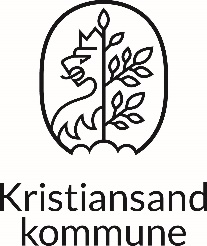 Avtalen består i at det betales en fast sum for bleier og våtservietter/papirkluter/salver.Bleiene koster kr.2,- og det beregnes 2 bleier per dag. I tillegg kommer forbruk av våtservietter/papirkluter/salver på kr.2,-  per dag.Utregnet per dag blir det kr.6,-Månedsbeløpet vil bli følgende5 dager      kr:120,-4 dager      kr:96,-Ønsker med dette å si opp bleie avtalen for (barnets navn)…………………………………………………….født…….. ……         f.o.m.(dato……………………….)Dato, og underskrift foreldre :………………………..………………………………………………………